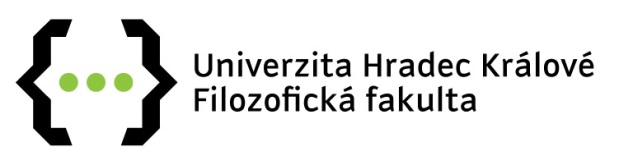 Návrh kandidátapro volby do Studentské komoryAkademického senátuFilozofické fakulty UHKkonané 26. – 28. dubna 2017 Jméno a příjmení/titul/:	……………………………………………………………………… Studijní obor na FF UHK: 	……………………………………………………………………… Věk:		                          ………………………………………………………………..……. Tel. číslo/mobil/:		……………………………………………………………..………..  E-mail:			.……………………………………………………………………..Prohlášení kandidátaSouhlasím s kandidaturou ve volbách do Studentské komory AS FF UHK konaných 26. – 28. dubna 2017.V Hradci Králové dne: ………………………………………………………………….………………………………………………………………………………………………………podpisKandidaturu navrhujeJméno a příjmení:………………………………………………………………………………….…………………………………………………………………………………………………………………podpis